Apprentissages essentiels à mettre en place en 6e annéeObserver les acquis des élèvesLe contexte particulier de la fin de l’année dernière invite encore plus que les autres années à se demander si tous les élèves ont les acquis nécessaires pour aborder la matière de la troisième année.Si le choix est fait de consacrer des semaines ou des mois à revoir l’ensemble des contenus de l’année précédente, le risque de ne pas pouvoir mettre en place les acquis de l’année en cours est important (effet boule de neige). Dès lors, nous vous recommandons plutôt de profiter des multiples opportunités offertes par les contenus spécifiques de la 6e année pour observer les acquis des élèves.Cette stratégie permettra aux élèves qui ne présentent pas de lacunes d’avancer dans les nouveaux apprentissages en consolidant leurs acquis précédents et à ceux qui présentent des lacunes d’y remédier tout en progressant déjà dans les nouveaux apprentissages de l’année.Pour le dire autrement, il est inutile de passer du temps à faire des rappels des apprentissages de l’année précédente en les décontextualisant des apprentissages attendus en 6e année.Contacts et informationsPour toutes vos questions, n’hésitez pas à prendre contact avec celine.demoustier@segec.be ou marc.deprez@segec.be ou pascale.lambrechts@segec.be,ou marianne.quitin@segec.be ou à consulter le portail de la formation historique et géographique sur https://fhg.fesec.be et plus particulièrement les nombreux exemples de situations d’apprentissage. 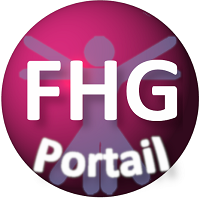 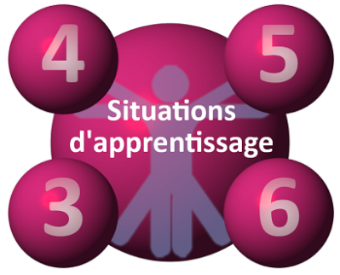 Attendus pour le volet historique (ce que l’élève est capable de faire)Attendus pour le volet historique (ce que l’élève est capable de faire)CompétencesCompétencesSituer dans le tempsÀ l’aide d’un support de communication au choix...Pour l’extrémisme : https://fhg.fesec.be/nazisme-et-mode/Associer des repères temporels à des objets étudiésCompléter une représentation du temps avec des repères temporels pertinents qui peuvent être mis en lien avec des objets étudiés ;Rédiger un court texte expliquant la relation entre une information puisée dans un document et un repère temporel pertinent vu en classe ; CritiquerSur la base d’un ensemble de témoignages/points de vue inéditsRelever dans une notice biographique des éléments de méfiance/confiance ;Relever des concordances et/ou divergences entre témoignages/points de vue inédits ;Énoncer des raisons de faire confiance ou de se méfier pour un ensemble de témoignages ou de points de vue inédits ; Pour la Belgique fédérale :https://fhg.fesec.be/critiquer-belgique-federale-le-confederalisme/ComparerSur la base de documents inéditsRelever d’une manière ou d’une autre des permanences/changements entre documents ; Pour l’extrémisme :https://fhg.fesec.be/comparer-extremismes-lextreme-droite-hier-et-aujourdhui/https://fhg.fesec.be/comparer-extremismes-lextreme-droite-et-la-famille/Rédiger un court texte présentant un ou plusieurs éléments explicatifs de ces permanences/changementsConceptsConceptsDémocratie/autoritarismeStratification socialeIdentité culturelleRelever d’une manière ou d’une autre des éléments en lien avec un concept dans un document ;Pour l’extrémisme :https://fhg.fesec.be/comparer-extremismes-lextreme-droite-et-la-famille/https://fhg.fesec.be/concept-extremismes-hunger-games-et-le-totalitarisme/Illustrer les caractéristiques du concept par un exemple vu au cours. Connaissances relatives aux repères temporels et aux concepts par thématique Connaissances relatives aux repères temporels et aux concepts par thématique ExtrémismesDater ou associer les faits/phénomènes suivants à une date :1914-18 : Première Guerre mondiale, 1917 : Révolution russe, 1919 : Traité de Versailles, 1933 : Accession d’Hitler au pouvoir, 39-45 : Seconde Guerre mondiale, 1948 : DUDH, 1989 : Chute du Mur de BerlinEnoncer quelques caractéristiques d’un régime totalitaire, Enoncer quelques caractéristiques d’un mouvement extrémiste ; Expliquer brièvement ce qu’est un génocide et en donner un exemple ; Belgique fédéraleDater ou associer les faits/phénomènes suivants à une date :1830 : Révolution belge, 1831 : Constitution belge, 1870-1970 : Révolutions industrielles, 1830 : Indépendance de la Belgique – État unitaire, 1948 : Suffrage universel pur et simple, 1962 : création de la frontière linguistique, 1993 : la Belgique devient un État fédéralÉnoncer les entités composant l’État fédéralExpliquer brièvement le processus de régionalisation : la régionalisation désigne le processus par lequel un État centralisé attribue des compétences à ses régions administrativesAttendus pour le volet géographique (ce que l’élève est capable de faire en autonomieAttendus pour le volet géographique (ce que l’élève est capable de faire en autonomieCompétencesCompétencesPositionner et situer des objets dans l’espaceSur la base de représentations de l’espace …Par rapport aux bassins d’emploishttp://7pc.scienceshumaines.be/wordpress/?page_id=711… annoter une carte pour mettre en évidence la répartition (ou l’évolution) spatiale d’une activité à une échelle locale, régionale, nationale ou européenne (dans le respect des règles apprises).… rédiger un texte descriptif d’une répartition spatiale en utilisant des repères qui limitent ou organisent cette répartition. … rédiger un texte comparatif de la répartition spatiale d’une activité à différentes échelles (p.ex. du local au régional ou national ou européen)Par rapport à l’aménagement du territoirehttp://geo.scienceshumaines.be/wordpress/?p=3751… annoter une carte pour mettre en évidence un aménagement d’un territoire par rapport à des atouts ou contraintes du site dans lequel il s’inscrit.… rédiger un texte descriptif de la situation d’un aménagement en utilisant des repères qui sont en lien avec celui-ci et qui permettent de le localiser précisément.… rédiger un texte descriptif de la situation d’un aménagement en mettant en évidence les éléments de l’espace qui constituent des atouts ou des contraintes à sa réalisation.Établir l’existence de liens entre des composantes du territoireSur la base de documents variés, y compris des représentations de l’espace …Par rapport aux bassins d’emploishttp://7pc.scienceshumaines.be/wordpress/?page_id=711… rédiger un court texte qui explique la répartition (ou l’évolution) d’une activité en mettant en lien des composantes de l’espace (réseau routier, répartition de la population, proximité de ceci ou cela…) qui permettent de justifier cette répartition. Par rapport à l’aménagement du territoirehttp://geo.scienceshumaines.be/wordpress/?p=3751Rédiger un court texte qui met en évidence des éléments de l’espace qui favorisent ou compliquent la réalisation d’un aménagement à un endroit donné.Rédiger un court texte qui met en évidence les liens entre un aménagement et des effets positifs ou négatifs sur des espaces identifiés.Connaissances relatives aux repères spatiaux et aux concepts par thématiqueConnaissances relatives aux repères spatiaux et aux concepts par thématiqueConceptsPar rapport aux bassins d’emploisRédiger un texte pour commenter le développement d’un territoire en faisant référence à la répartition des activités et/ou leur évolution.http://7pc.scienceshumaines.be/wordpress/?page_id=711Par rapport à l’aménagement du territoirehttp://geo.scienceshumaines.be/wordpress/?p=3862Rédiger un texte pour apprécier la pertinence d’un aménagement en faisant référence aux éléments de l’espace qui facilitent ou compliquent sa réalisation ou aux éléments positifs ou négatifs que cela pourrait entrainer à l’avenir pour l’espace concerné ou d’autres espaces.  Repères spatiaux Nommer les repères figurés sur une carte ou repérer sur une carte les éléments suivants : limites politiques de la Belgique, principaux bassins d’emplois en Belgique (industries et services), principaux axes de communication en Belgique et en Europe, pays de l’UE et limites politiques de l’UE.ExemplesExemplesExemplesExemples… d’acquis au terme de la 5e année … d’acquis au terme de la 5e année … d’activités de la 6e année qui permettent d’observer des acquis attendus au terme de la 5e année… d’activités de remédiation ou de consolidationVolet historiqueRelever d’une manière ou d’une autre des éléments en lien avec un concept dans un document ;Identifier dans l’extrait du film Hunger Games 4 éléments caractéristiques d’un régime autoritaireIdentifier dans un document concernant les institutions belges 2 caractéristiques d’un régime démocratiqueVolet historiqueRelever d’une manière ou d’une autre des permanences/changements entre documents ; Rédiger une phrase ou deux afin de faire émerger deux permanences et deux changements entre les élections en Allemagne en 1932 et les élections présidentielles en France en 2017Rédiger un paragraphe de comparaison entre les deux époques et les deux mouvements. Mettre en évidence une permanence et un changement concernant l’image de la famille et ces mouvements d’extrême droite. Volet géographiquePositionner et situer des objets dans l’espace (sur la base de représentations de l’espace, annoter une carte et rédiger un texte)Décrire les espaces où l’accès aux hôpitaux est plus ou moins rapide en BelgiqueEmployeurs potentiels dans ma région jusqu’à l’échelle du paysVolet géographiqueÉtablir l’existence de liens entre des composantes du territoire (sélection de cartes et texte de justification)Identifier les atouts et contraintes vis-à-vis d’un aménagement – Le cas du contournement de CouvinIdentifier les atouts et contraintes vis-à-vis d’un aménagement – Le cas de l’A19 entre Ypres et Furnes